MAHKAMAH AGUNG REPUBLIK INDONESIA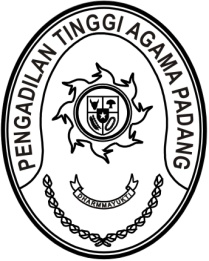 DIREKTORAT JENDERAL BADAN PERADILAN AGAMAPENGADILAN TINGGI AGAMA PADANGJalan By Pass KM 24, Batipuh Panjang, Koto TangahKota Padang, Sumatera Barat 25171 www.pta-padang.go.id, admin@pta-padang.go.idNomor	:          /DL1.10/II/2024	15 Februari 2024Sifat	: BiasaLampiran	: -Hal	: UndanganYth.Panitia Pelaksana Bimbingan Teknis Administrasi Perkara Secara ElektronikAssalamu’alaikum Wr. Wb.Menindaklanjuti Keputusan Ketua Pengadilan Tinggi Agama Padang nomor 0441/KPTA.W3-A/DL.1.10/I/2024 tanggal 29 Januari 2024 tentang Panitia Pelaksana Bimbingan Teknis Administrasi Perkara Secara Elektronik di lingkungan Pengadilan Tinggi Agama Padang, maka kami mengundang Saudara untuk mengikuti rapat lanjutan persiapan kegiatan dimaksud yang Insya Allah akan dilaksanakanpada hari, tanggal	: Kamis, 15 Februari 2024	waktu		: 10.00 WIB 	tempat		: Ruang Command Center	acara		: Rapat Persiapan Bimbingan Teknis Demikian disampaikan dan terima kasih.							Wassalam,Wakil Ketua							RoslianiTembusan:Ketua Pengadilan Tinggi Agama Padang (sebagai laporan).